Compte-rendu de la visite de quartier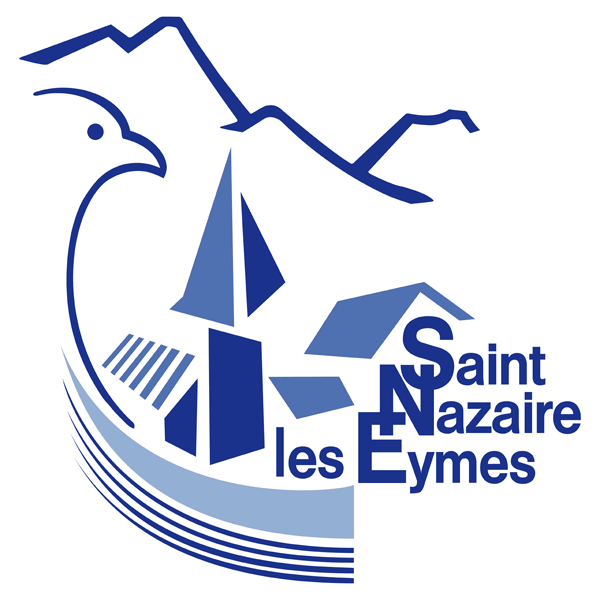 Cerf/Touvière entre Piat et barreauDate : 13 novembre 2021
Elues présentes : Michèle FLAMAND, Catherine LAMBINET, Janine PONCET, Elodie BOUZON, 
Quartier concerné : chemin du Cerf, chemin de la Touvière entre le chemin du Piat et le Barreeau

Points soulevés par les habitants : Q
Réponses faites : RChemin  du CerfQ : Quel est le projet de construction prévu chemin du Cerf ?R : Le projet portait sur des parcelles privées et communales. Il nécessitait l’accord des différents propriétaires. Le calendrier proposé pour le dépôt du permis ne permettait pas de mener la concertation telle que nous l’aurions aimée. Les propriétaires privés ont alors décidé qu’ils ne seraient plus vendeurs. Le projet est donc abandonné à ce jour.

Q : Quel est le calendrier de déploiement de la fibre.R : Madame le Maire a déjà sollicité la Communauté de communes et les conseillers départementaux pour avoir un calendrier de déploiement sur la commune. A ce jour aucun calendrier ne lui a été transmis, la communauté de communes n’a pas plus de précision. Chaque habitant peut envoyer un mail en mairie qui sera réacheminé au Département ainsi qu’à la Communauté de communes.Q : Le handicap n’est pas toujours bien connu ni intégré. Un habitant se propose de faire une sensibilisation sur ce sujet.R : L’idée est retenue. Un contact sera pris pour cadrer cette intervention.Q : Le chemin traversant le champ situé chemin du Cerf a disparu. Il permettait d’aller entre le Chemin du Piat et le Chemin du CerfR : Il s’agit d’une propriété privée, le chemin n’était pas communal. Le propriétaire peut le supprimer. Il était prévu une traversée mode doux entre ces 2 chemins dans le projet d’urbanisation.Q : L’urbanisation dans le cadre de l’OAP va faire augmenter la circulation chemin du Cerf.R : Une étude de circulation est en cours prenant en compte ce point.Q : La pression du l’eau n’est pas très importante (difficile de se rincer les cheveux), elle risque de diminuer encore s’il y a un projet d’urbanisation.R : Ce point a été remonté par des habitants lors de la révision du PLU. La Communauté de communes, compétente sur l’eau potable, a été interrogée sur ce sujet et n’a pas noté de problème sur le réseau. L’information est cependant transmise aux services techniques de la commune.Q : Quel est le calendrier de déploiement des Points d’Apports Volontaires.R : Les PAV sont déployés lors des projets immobiliers nouveaux. Une aide supplémentaire de la Communauté de communes est donnée pour aider à financer les PAV semi-enterrés et enterrés. Aucun calendrier n’a été imposé à la commune.Q : Des arbres ont poussé dans le Manival.R : Le sujet est transmis aux services techniques.Q : Les véhicules roulent très vite chemin du Cerf.R : Le radar cinémomètre sera installé pour une période donnée. Ce point a été noté et transmis à l’agent de police municipale. Il sera également étudié dans le cadre de l’étude de déplacements.Q : Parfois des véhicules stationnent des 2 côtés de la route dans le tournant au haut du chemin du Cerf.R : L’information a été transmise au policier municipal.Q : Certaines boîtes aux lettres ont été cassées (à 4 reprises). La poste est très réactive et remplace vite les boîtes endommagées.R : C’est un fléau qui touche toute la commune mais pas uniquement  la nôtre. Il faut absolument déposer plaintes quand on est victime de ce genre de dégradations, souvent accompagnées de vol. La livraison en point relais est vivement conseillée.Q : Certains personnes laissent des encombrants (sèche-linge, ferraille) près du local poubelle collectif. Il faut ensuite les porter à la déchetterieR : Un rappel sera fait dans une de nos publications communales.Q : Il est compliqué de savoir où jeter les choses, comment trier les déchets.R : Le site de la Communauté de communes explique très bien cela : www.le-gresivaudan.fr/55-gestion-des-dechets.htm. Q : Il n’y a pas beaucoup de cheminements doux sur la commune et peu de continuité entre eux.R : Ce constat est partagé. Les voiries de la commune ne permettent pas toujours de faire cohabiter en toute sécurité véhicules et modes doux mais la commune a la volonté d’intégrer les modes doux là où c’est possible.Q : Des quilles en plastique sont abimées chemin du Cerf.R : Ce point est transmis aux services techniques pour qu’elles soient remplacées. Très régulièrement elles doivent être changées car elles ont été heurtées par des véhicules. S’agissant de la voirie il n’est pas possible de mettre des quilles dans un autre matériau.Chemin  de la TOUVIEREQ : Des bambous envahissent la voierie au niveau de Chemin de la Touvière / Pré Barau
R : Ce point sera transmis au policier municipal. Il faut arrêter de planter des bambous qui sont très envahissants et provoquent des dégâts importants même au niveau de la voirie, soulevant le goudron. Dans ce cas le propriétaire des bambous en cause doit les faire arracher et remettre en état la voirie.Q : Il y a des tags sur le pont au bout du chemin de la Touvière en arrivant au barreau.
R : L’information sera transmise aux services techniques. Il est rappelé qu’il est interdit de taguer, la commune porte plainte systématiquement.